 C.B.S. Primary School 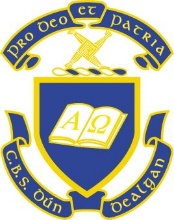  Chapel Street Dundalk Co. Louth, A91 YF82            REQUEST FOR PUPIL TRANSFERRING SCHOOL     (Please Note: Children starting CBS must be 4 years of age by 1st July of Start Year)In order to assist with the gathering of data please complete the form in CAPITAL LETTERSand return to the school by post or email.  This form will be retained by the school.Child’s First Name: 	             Male ______    Female ______		Surname: ________________________________________Birth Cert. Name: (if different from above) _____________________________________Date of Birth:     Day ________     Month ________   Year ________Child’s Address:  _________________________________________*Child’s Place of Birth:  ________________________       	Nationality:   ________________________P.P.S. Number:  ______________________________    	Mother – Place of Birth _________________*Religion: _________________________			Father – Place of Birth __________________MOTHER First Name: _______________________________________	Surname: _________________________________Maiden Name/Birth Surname: _________________________	Work Number ______________________________Mobile Number: _____________________________________	Email:FATHER First Name: _______________________________________	Surname: _________________________________Mobile Number: ____________________________________	Work Number ______________________________Current School							Email:Class:   	 ______________School Name: 	_____________________________________________________Full School Address:  ________________________________________________________________Other ContactsIn the event we are unable to telephone or contact either parent/guardian (sickness, accident etc.) we require 2 alternative contacts who we may telephone – please get their prior permission.  Write Relationship to child – e.g. Grandmother, Aunt, Family Friend etc.If any telephone numbers change, please inform the school immediately, as it is vital to keep records up-to-date. First Name  ________________________________   Surname _______________________________One Day-time tel. number _____________________________Relationship to child __________________________First Name __________________________________  Surname ______________________________One Day-time tel. number ____________________________Relationship to child ______________________________Please ListC.B.S. Primary SchoolBelow is Pupil Information, requested by the Department of Education for their Primary Online Database (P.O.D.)Consent:Your consent is required to allow C.B.S. to transfer the information below to the Department of Education.                     Child’s NChCCame:Does your son / daughter speak the Irish or English language at home ?   YES             NOReligion:  Please tick only ONE of the following:Ethnic/Cultural Background:  Please tick ONE of the following:Signed:  __________________________________   	Date: ________________Full Name (In BLOCK Capitals) __________________________________________                            Pupil Transferring  CONSENT FORM                       Please answer YES or NO to the following (please tick/circle one as appropriate)School Code of Behaviour: You can access our Code of Behaviour on the school website www.cbsprimaryschool.ie  (see School Policies).   Please read it carefully as all pupils are subject to this Policy. I/We have read and understand the Code of Behaviour.  I/We accept the School Rules and agree to work in co-operation with the staff to ensure my/our child understands and keeps them.Signature 1 _____________________________________ Parent/Guardian      Date ____________ Signature 2 ____________________________________ Parent/Guardian      Date ____________Any allergies or Medical conditions the school should be aware of?Name of Doctor & telephone numberAre there any problems, concerns or developmental delays the school should be aware of?Had your child ever has a Psychological Assessment/Assessment of need?Has your child ever had a Speech & Language Assessment?Before commencing this school, has your child attended Play-School or Pre-school?Attended Play-School or Pre-School      Yes _____   No _____   If Yes - How many years   Name _________________________________________Address ________________________________________Please supply the school with copies of any Reports that have been carried out on your child.Please make the school aware as early as possible of any family situations, such as bereavement or separation that could impact on your child, so that we can be as supportive as possible.Please supply the school with copies of any Reports that have been carried out on your child.Please make the school aware as early as possible of any family situations, such as bereavement or separation that could impact on your child, so that we can be as supportive as possible.                     Roman Catholic                     Church of Ireland                                 (Anglican)                           Presbyterian              Methodist, Wesleyan                                       Jewish       Orthodox (Greek, Coptic,                                 Russian)                     Muslin (Islamic)          Apostolic or Pentecostal                                     Hindu                 Jehovah’s Witness                                   Buddhist                                 Lutheran                                  Atheist                                       Baptist                                 Agnostic                Christian Religion             (not further defined)                               No Religion                           Evangelical                     Other Religions                       No Consent                                             White Irish                                                           Irish Traveller               Any Other White Background                                                                         Roma              Black or Black Irish – AfricanBlack or Black Irish – Any other Black Background             Asian or Asian Irish – ChineseAsian or Asian Irish – Any other Asian Background   Other (Including Mixed Background)                                                                No Consent1During the course of the school year, all classes undertake a variety of different activities outside the school premises. These include, for example, football & basketball matches, swimming, athletics, school tours, history/educational tours and any other activities that arise. We give permission for our child to partake in field trips, swimming/outings and tours that may arise. that may tours that may arise:YESNO2We give our consent to the staff of C.B.S. Primary School Dundalk. to obtain professional medical aid for our child in the case of a medical emergency or serious injury:YESNO3There are many forms to be filled during the school year where the name of your child(ren) and/or date of birth/address/phone number is requested e.g. School Dentist, School Nurse, Handwriting Competition, Football and Basketball Competitions.In order to comply with Data Protection, we require your permission to pass on this information to the relevant body.YESNO4We give permission for our child’s photograph/video’s to be published on the school website www.cbsprimarydundalk.ie & the school Facebook page and our school YouTube channel.YESNO5We give permission for our child’s photograph to be taken by outside agencies for school brochures, local/national newspapers, computer presentations to a wider audience and for general educational purposes, e.g. class photos in corridors, wall displays.YESNO6We acknowledge that we have read and accepted the Code of Behaviour of CBS Primary School Dundalk.YESNO7We will support & co-operate with the staff of the school.YESNO